Тәрбие сағатының ақпараттық картасыТақырыбы:Тақырыбы:«Мамандықтар әлемі: біз таңдайтын жолдар» «Мамандықтар әлемі: біз таңдайтын жолдар» «Мамандықтар әлемі: біз таңдайтын жолдар» «Мамандықтар әлемі: біз таңдайтын жолдар» «Мамандықтар әлемі: біз таңдайтын жолдар» «Мамандықтар әлемі: біз таңдайтын жолдар» Сынып:Сынып:10 «А»Бөлімі:І,2Оқушылардың жалпы саныОқушылардың жалпы саны            7            7Қатысқан оқушылар саны: 7Қатысқан оқушылар саны: 7Қатысқан оқушылар саны: 7Қатысқан оқушылар саны: 7Тәрбиеші:Тәрбиеші: Каримова Багиля Кадыровна Каримова Багиля Кадыровна Каримова Багиля Кадыровна Каримова Багиля Кадыровна Каримова Багиля Кадыровна Каримова Багиля Кадыровна Түрі: Түрі: Танымдық сағат Танымдық сағат Танымдық сағат Танымдық сағат Танымдық сағат Танымдық сағатБағыты:Бағыты:Еңбекке  баулуЕңбекке  баулуЕңбекке  баулуЕңбекке  баулуЕңбекке  баулуЕңбекке  баулуМақсаты:Мақсаты:оқушыларға  мамандықтың түрлері,олардың адам өміріндегі маңызы туралы түсінік бере отырып,өз бейіміне, қабілетіне сәйкес мамандық таңдай білуіне  ықпал ету.оқушыларға  мамандықтың түрлері,олардың адам өміріндегі маңызы туралы түсінік бере отырып,өз бейіміне, қабілетіне сәйкес мамандық таңдай білуіне  ықпал ету.оқушыларға  мамандықтың түрлері,олардың адам өміріндегі маңызы туралы түсінік бере отырып,өз бейіміне, қабілетіне сәйкес мамандық таңдай білуіне  ықпал ету.оқушыларға  мамандықтың түрлері,олардың адам өміріндегі маңызы туралы түсінік бере отырып,өз бейіміне, қабілетіне сәйкес мамандық таңдай білуіне  ықпал ету.оқушыларға  мамандықтың түрлері,олардың адам өміріндегі маңызы туралы түсінік бере отырып,өз бейіміне, қабілетіне сәйкес мамандық таңдай білуіне  ықпал ету.оқушыларға  мамандықтың түрлері,олардың адам өміріндегі маңызы туралы түсінік бере отырып,өз бейіміне, қабілетіне сәйкес мамандық таңдай білуіне  ықпал ету.Білімділік:Түзете-дамытушылық:Тәрбиелік:Білімділік:Түзете-дамытушылық:Тәрбиелік:оқушыны өзінің қабілетін, бейімін, қызығушылығын мамандыққа сай тани білуге үйрету; болашақ мамандық және оқу бағдарын таңдауда көмектесуоқушыны өзінің қабілетін, бейімін, қызығушылығын мамандыққа сай тани білуге үйрету; болашақ мамандық және оқу бағдарын таңдауда көмектесуоқушыны өзінің қабілетін, бейімін, қызығушылығын мамандыққа сай тани білуге үйрету; болашақ мамандық және оқу бағдарын таңдауда көмектесуоқушыны өзінің қабілетін, бейімін, қызығушылығын мамандыққа сай тани білуге үйрету; болашақ мамандық және оқу бағдарын таңдауда көмектесуоқушыны өзінің қабілетін, бейімін, қызығушылығын мамандыққа сай тани білуге үйрету; болашақ мамандық және оқу бағдарын таңдауда көмектесуоқушыны өзінің қабілетін, бейімін, қызығушылығын мамандыққа сай тани білуге үйрету; болашақ мамандық және оқу бағдарын таңдауда көмектесуБілімділік:Түзете-дамытушылық:Тәрбиелік:Білімділік:Түзете-дамытушылық:Тәрбиелік:оқушылардың өмір туралы, мамандықтар туралы көзқарасын дамыту, алдағы уақытта мамандық таңдауда дұрыс жолда болуына себепкер болу;оқушылардың өмір туралы, мамандықтар туралы көзқарасын дамыту, алдағы уақытта мамандық таңдауда дұрыс жолда болуына себепкер болу;оқушылардың өмір туралы, мамандықтар туралы көзқарасын дамыту, алдағы уақытта мамандық таңдауда дұрыс жолда болуына себепкер болу;оқушылардың өмір туралы, мамандықтар туралы көзқарасын дамыту, алдағы уақытта мамандық таңдауда дұрыс жолда болуына себепкер болу;оқушылардың өмір туралы, мамандықтар туралы көзқарасын дамыту, алдағы уақытта мамандық таңдауда дұрыс жолда болуына себепкер болу;оқушылардың өмір туралы, мамандықтар туралы көзқарасын дамыту, алдағы уақытта мамандық таңдауда дұрыс жолда болуына себепкер болу;Білімділік:Түзете-дамытушылық:Тәрбиелік:Білімділік:Түзете-дамытушылық:Тәрбиелік:мамандық әлемі туралы ақпарат алу арқылы және өзін тану шекарасын кеңейту арқылы мамандық бағытын таңдауда жауапты шешім қалыптастыру.мамандық әлемі туралы ақпарат алу арқылы және өзін тану шекарасын кеңейту арқылы мамандық бағытын таңдауда жауапты шешім қалыптастыру.мамандық әлемі туралы ақпарат алу арқылы және өзін тану шекарасын кеңейту арқылы мамандық бағытын таңдауда жауапты шешім қалыптастыру.мамандық әлемі туралы ақпарат алу арқылы және өзін тану шекарасын кеңейту арқылы мамандық бағытын таңдауда жауапты шешім қалыптастыру.мамандық әлемі туралы ақпарат алу арқылы және өзін тану шекарасын кеңейту арқылы мамандық бағытын таңдауда жауапты шешім қалыптастыру.мамандық әлемі туралы ақпарат алу арқылы және өзін тану шекарасын кеңейту арқылы мамандық бағытын таңдауда жауапты шешім қалыптастыру.Құрал-жабдықтар:Құрал-жабдықтар:Интерактивті тақта, алма талы,  мамандық туралы суреттер, мамандық аттары жазылған карточка, слайд көрсету.Интерактивті тақта, алма талы,  мамандық туралы суреттер, мамандық аттары жазылған карточка, слайд көрсету.Интерактивті тақта, алма талы,  мамандық туралы суреттер, мамандық аттары жазылған карточка, слайд көрсету.Интерактивті тақта, алма талы,  мамандық туралы суреттер, мамандық аттары жазылған карточка, слайд көрсету.Интерактивті тақта, алма талы,  мамандық туралы суреттер, мамандық аттары жазылған карточка, слайд көрсету.Интерактивті тақта, алма талы,  мамандық туралы суреттер, мамандық аттары жазылған карточка, слайд көрсету.Тарату материалы:Тарату материалы:Қима қағаздан  жазалған алма ,карточкаларҚима қағаздан  жазалған алма ,карточкаларҚима қағаздан  жазалған алма ,карточкаларҚима қағаздан  жазалған алма ,карточкаларҚима қағаздан  жазалған алма ,карточкаларҚима қағаздан  жазалған алма ,карточкаларТәрбие сағатының кезеңдеріТәрбие сағатының кезеңдеріБірлескен қызметтің мазмұныБірлескен қызметтің мазмұныБірлескен қызметтің мазмұныБірлескен қызметтің мазмұныБірлескен қызметтің мазмұныБірлескен қызметтің мазмұныТәрбие сағатының кезеңдеріТәрбие сағатының кезеңдеріТәрбиешінің  іс-әрекетіТәрбиешінің  іс-әрекетіТәрбиешінің  іс-әрекетіТәрбиешінің  іс-әрекетіОқушының іс-әрекетіОқушының іс-әрекеті     І. Ұйымдастыру-дайындық кезеңі     І. Ұйымдастыру-дайындық кезеңі     І. Ұйымдастыру-дайындық кезеңі     І. Ұйымдастыру-дайындық кезеңі     І. Ұйымдастыру-дайындық кезеңі     І. Ұйымдастыру-дайындық кезеңі     І. Ұйымдастыру-дайындық кезеңі     І. Ұйымдастыру-дайындық кезеңіПсихологиялық дайындықШаттық шеңбер: Қуанамын, күлемін,Жылы менің жүрегім.Достарыма үнемі,Риза болып жүремін.Шаттық шеңбер: Қуанамын, күлемін,Жылы менің жүрегім.Достарыма үнемі,Риза болып жүремін.Шаттық шеңбер: Қуанамын, күлемін,Жылы менің жүрегім.Достарыма үнемі,Риза болып жүремін.Шаттық шеңбер: Қуанамын, күлемін,Жылы менің жүрегім.Достарыма үнемі,Риза болып жүремін.Шаттық шеңбер: Қуанамын, күлемін,Жылы менің жүрегім.Достарыма үнемі,Риза болып жүремін.Шаттық шеңбер: Қуанамын, күлемін,Жылы менің жүрегім.Достарыма үнемі,Риза болып жүремін.Оқушылар орындарынан тұрып жатқа айтады.ІІ. Негізгі кезеңІІ. Негізгі кезеңІІ. Негізгі кезеңІІ. Негізгі кезеңІІ. Негізгі кезеңІІ. Негізгі кезеңІІ. Негізгі кезеңІІ. Негізгі кезеңАбайдың 
бір шумақ өлеңіМАМАНДЫҚ ДЕГЕНІМІЗ –Кәсіптік білім берудің құрылымы-Оның негізгі түрлері:Мамандық тандаудың басты қағидалары:«ӘРІПТЕРДЕН БАСТАЛАТЫН МАМАНДЫҚ» ЖАТТЫҒУЫ Бұл жаттығудағы негізгі мақсат оқушыларға мамандық түрлерін таныстыру. Әріптер беріледі. Оқушылардың міндеті: сол әріптерден басталатын мамандықтардың атауларын барынша көбірек жазып, мамандық түрлерін қаншалықты білетіндіктерін көрсетеді.«Миға  шабуыл» Мақалға оқушылардың өз пікірлерін айтқызу.«Ең жақсы» ойыны.«Болашақта мен.... мамандығын таңдаймын, себебі...»Ой бөлісу (тұжырымдарды дәлелде)
                  Әсемпаз болма әрнеге,
                      Өнерпаз болсаң, арқалан.
                      Сен де бір кірпіш дүниеге,
                      Кетігін тап та, бар қалан.                                                                                                            					(Абай ҚұнанбаевӘр адам ерте ме, кеш пе өз өмірінде «Қандай мамандық иесі боламын?» деген сұраққа жауап іздейді. Мамандық таңдау – өте жауапты іс. Өйткені, таңдаған мамандығың ертеңгі сенің өмірің, болашағың, қоғамның болашағы, еліміздің ертеңі.Адамның белгілі бір қызмет атқаруына мүмкіндік беретін материалдық  не рухани өндірісте алған білімі мен өмірлік дағдысының жиынтығы: білім алу, үйрену.Адамның сол мамандыққа қабілетінің сай келуі, белгілі бір  іскерліктердің болуы.Болашақ мамандықты әр түрлі оқу орындарынан алуға мүмкіндік бар.Бастауыш кәсіптік білім:профессионалды лицейлер,кәсіптік мектептер.Бұл оқу орындарында жұмысшы мамандықтарын даярлайды.Арнаулы орта білім:техникумдар,колледждер.Бұл оқу орындарына жалпы орта,орта және бастауыш кәсіптік біліммен алуға болады.Жоғары кәсіптік білім:ЖОО-ры (институттар,университеттер,академиялар)Бұл оқу орындарына орта біліммен және арнаулы орта білімнен кеін түсуге болады.Өз қызығушылығыңызды арттырыңыз.
Өзіңіздің хоббиіңіздан болашақта өз мамандығыңызды жасауға болады. Мысалы, сіз компьютер ойындарын жақсы көрсеңіз немесе оған деген қызығушылығыңыз болса, онда сіз программист немесе дизайнер мамандығын таңдауыңызға болады.
Ал егер спортпен шұғылданатын болсаңыз, онда тренер мамандығы жағын қарастырып көріңіз.Мектептегі жақсы оқитын пәндеріңізге талдау жасап көріңіз.
Егер сіз еңбек  пәнін жақсы оқыған болсаңыз, онда болашақта тігінші, дизайнер, аспазшы болуыңыз әбден мүмкін. Ал егер математиканы жақсы игерген болсаңыз, кәсіпкер мамандығы жағын қарастырсаңыз болады. Қаржылық жағына да талдау жасаңыз.
Қазіргі кезде оқу орындарының бағалары да шарықтап кетті . Сондықтан ол жағына да аса көңіл бөлген жоқ. Қазір мемлекет тарапынан да беріліп жатқан бағдарламалар да бар . Сонымен қатар стипендия және грант, барлығы да сіздің толық білім алуыңызға мүмкіндік береді.Қазіргі кездегі ең көп сұранысқа ие мамандықтар жайлы көбірек мәлімет жинаңыз, алдағы жылдарда да сұраныс көп болатын мамандыққа көп көңіл бөлген жөн. Өз болашағыңызды ойлаңыз.
А. Ж. С Ш Э.Д.И.З.Т.М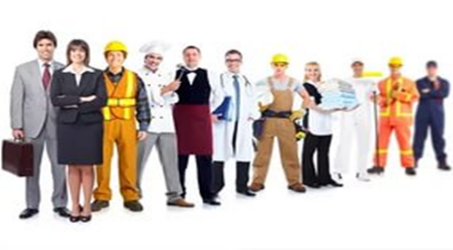 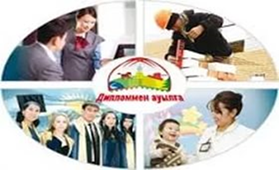 Матрос,Мұғалім,Менеджер,Металлург,Машинист,МүсіншіАгрономАспаз,Археолог,Артист,Аудармашы,Архитектор,Аудитор Дәрігер,Дизайнер,Даяшы,Діни қызметкер,ДәнекерлеушіТәрбиеші,Тракторист,Тігінші,Таксист,Тілші Шекарашы,Шаштараз,Шахтер,Шофер Сатушы,Слесарь,Спортшы
            Көк жүзіне алаулы,
           Міндет емес ай болу.
           Ең бастысы қалаулы,
            Кәсібіңе сай болу!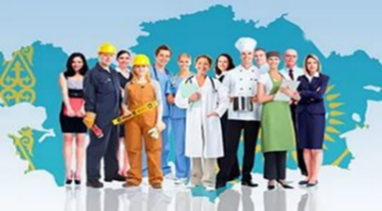 Көз қорқақ,қол батыр.  Бақыт кілті-еңбекте.Жалқаулық аздырады,еңбек оздырады.Ауырсыз,жеңіл жоқ. Еңбексіз өмір-жоқЕң ақшасы көп… Ең жасылЕң тәтті … Ең күлкіліЕң жауаптыЕң салмақтыЕң қарым-қатынасы күштіӨздеріңіздің болашақ таңдаған мамандықтарыңызды жазып, не себепті сол мамандықты таңдағаныңыз, сол мамандықтың бір күнін сипаттап беріңіздер.Тұжырымдарды таңдап алып, ойыңды дәлелде.Мамандық бір — ақ рет біржола таңдаладыМамандық таңдау қалтаның қалың болуына байланыстыОтбасы және достарыңның ақылына сүйеніп мамандық таңдауға боладыҚартайғанда да мамандық таңдауға боладыЖақсы білім алу үшін қымбат оқу орнына түсу керекМамандық таңдау – күн көріс қамыАуыл экономикасын көтеру үшін, ауылға ең алдымен бизнесмендер қажет.Белгілі бір кәсіптің иесі болу үшін міндетті түрде жоғары білім алу қажет.Жақсы маман болу үшін көп тілді меңгеру қажет.Адам бірнеше мамандықты меңгерсе, ол бақытты өмір сүре алады.1.Адамдар мамандықты жүрегінің қалауы бойынша таңдауы керек, 2.Әрбір адамның болашағы таңдаған мамандығына тікелей байланысты. 3.Өз ісін жақсы көріп, үлкен жауапкершілікпен таңдау.4.«Мамандықтың жаманы жоқ, бірақ мұнын кез келгеніне икемділік қажет.5.Мамандықты таңдау үлкен өнерді, зор шеберлікті қажет ететін нәрсе.6. Өзі қызықпайтың мамандықты таңдамау керек.7.Мамандық таңдауда  әркім өзінің көңіл қалауына ерік беруі керек.8.Өз ісінің маманы болу үшін икем, қабілет және мінез қажет.Тақтадағы слайд бойынша оқушылар қарап тыңдап отырады.Қойылған сұрақтарға жауап береді.Оқушылар «Мамандықтар» видеоролигін көріп, өз ойларын ортаға салады.Әріптерді алып оқушылар  мамандықтардың атауларын барынша көбірек жазадыОқушылар ойдан әр әріпке байланысты мамандықтарды жазады.Оқушылардың жауабы:-банк қызметкері,экономист-эколог,географ,бақташы, гүл өсіруші-аспаз,кондитер-клоун,карикатурашы-сот,бухгалтер-мұғалім,зангер-бизнесменОқушылар бірге қайталап айтады.Оқушылар болашақ  мамандықтары туралы сипаттайды..                        ІІІ. Қорытынды кезең                        ІІІ. Қорытынды кезең ҚорытындыРефлексия.  Түйінді ой:Мамандық таңдаудың  6 қадамы.Еңбек етсем, ертеңгі — бақытыма сенемін.Мақсатыма жеткізер — уақытыма сенемін.Достық іспен қасты да — жеңеріме сенемін.Ақыл, сана білім мен — өнеріме сенемін.Арым — таза, ақ көңіл — адалдыққа сенемін.Абыройлы, ақ ниет — адамдыққа сенемін!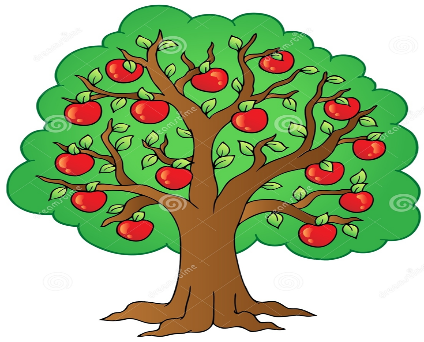 Алдымызда тұрған «Алма ағашына» әркім өзіміздің болашақ мамандықтарымызға немесе болашақтарымызға байланысты армандарымызды ойлап «алмаларды» ілеміз.Оқушылар алмаға өз тандаған мамандығын жазып алма ағашына іледі